樹德科技大學    108 學年度第   2 學期延修生註冊繳費程序「信用卡繳款」適用應於 109年 3月 2日～ 3月9日完成步驟一～四                                                    請同學依規定時間，上網進行選修課程，完成加退選，並確認個人選課紀錄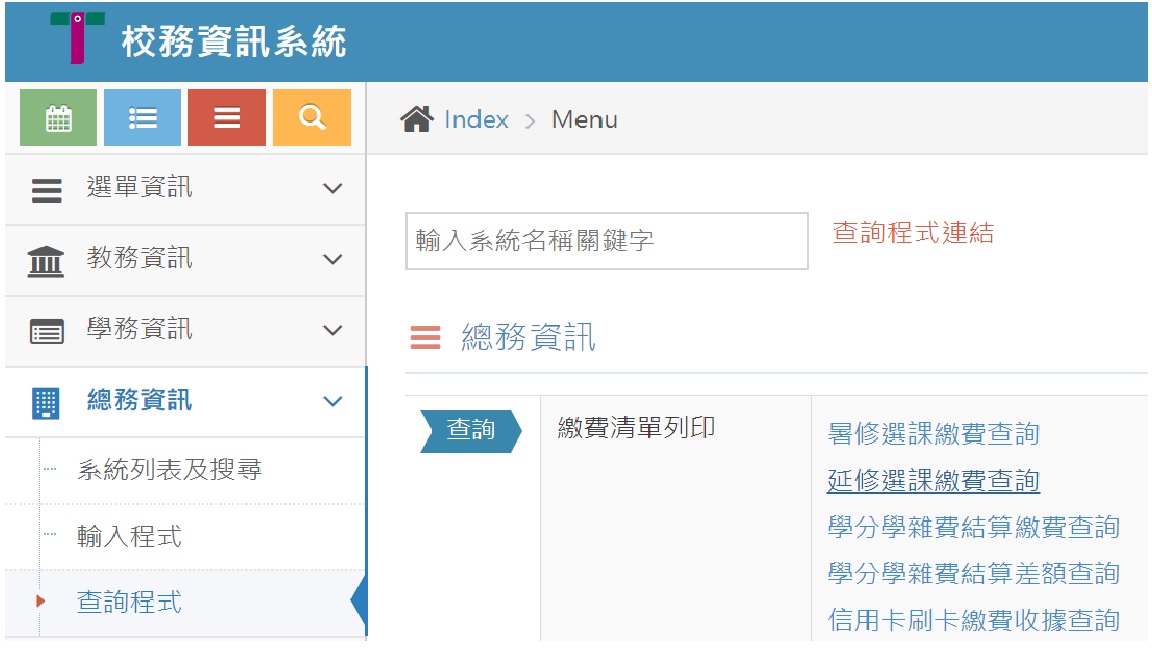 請同學自行上網列印                                                     /校務資訊系統/總務資訊/查詢程式                                                    /延修選課繳費查詢                                                    信用卡繳學費辦理程序，下列方式可查詢                    1.日間部:請至第一銀行第e學雜費入口網進行繳款。2.進修部:請至彰化銀行學費入口網進行繳款。繳款說明請詳總務處出納組網站。                                                   辦理並完成「信用卡繳學費」三天後，持學生證到教務處或進修部蓋註冊章(夜間可至進修部蓋章)